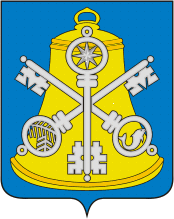 Собрание Корсаковского городского округаП О С Т А Н О В Л Е Н И Еот  _        _15.05. 2017____№__      14_____ О внесении изменений в постановление председателя Собрания Корсаковского городского округа от  26.01.2015 № 5 «Об утверждении Порядка размещения сведений о доходах,  расходах, об имуществе и обязательствах имущественного характера   муниципальных служащих Собрания  Корсаковского городского округа и депутатов Собрания Корсаковского городского округа, осуществляющих свои обязанности на постоянной основе,  и членов их семей, на официальном сайте  Собрания  Корсаковского городского округа и предоставления этих сведений средствам массовой информации для опубликования»В соответствии с  Федеральным законом от 25.12.2008 № 273-ФЗ «О противодействии коррупции» (в редакции ФЗ 64-ФЗ от 03.04.2017),  Указом Президента РФ от 08.07.2013 г. № 613 «Вопросы противодействия коррупции»,  ПОСТАНОВЛЯЮ:Внести изменения в Порядок размещения сведений о доходах,  расходах, об имуществе и обязательствах имущественного характера   муниципальных служащих Собрания  Корсаковского городского округа и депутатов Собрания Корсаковского городского округа, осуществляющих свои обязанности на постоянной основе,  и членов их семей, на официальном сайте  Собрания  Корсаковского городского округа и предоставления этих сведений средствам массовой информации для опубликования» следующие изменения:В наименовании Постановления, Порядка и по тексту всего документа исключить слова «осуществляющих свои полномочия на постоянной основе».Подпункт «г» пункта 2 Порядка изложить в следующей редакции:«г)  сведения об источниках получения средств, за счет которых совершены сделки по приобретению земельного участка, иного объекта недвижимого имущества, транспортного средства, ценных бумаг,  долей участия, паев в уставных (складочных) капиталах организаций, если общая сумма таких сделок превышает общий доход муниципального служащего или депутата,   их супруги(супруга) за три последних года, предшествующих отчетному периоду;».Настоящее постановление разместить на сайте Собрания Корсаковского городского округа.Глава Корсаковского городского округа                                                               Л.А. Атрощенкова